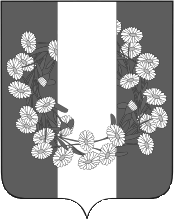 АДМИНИСТРАЦИЯ БУРАКОВСКОГО СЕЛЬСКОГО ПОСЕЛЕНИЯ КОРЕНОВСКОГО РАЙОНАРАСПОРЯЖЕНИЕ27.12.2019 г.						                                                              № 92-р                                                                  х. БураковскийО внесении изменений в распоряжение администрации Бураковского сельского поселения Кореновского района № 1-р от 10.01.2019 года «Об утверждении плана закупок на 2019 год и плановый период 2020 и 2021 годов» (с изменениями от 01.02.2019г. № 6-р, от 25.04.2019г. № 18-р, от 17.05.2019г. № 28-р, 25.06.2019г. 35-р, от 05.08.2019 45-р)          В целях выполнения требований статьи 17 Закона от 5 апреля 2013 № 44-ФЗ и пункта 2 Правил,  утвержденных постановлением Правительства РФ от 5 июня 2015 № 552:1.Внести изменения в распоряжение № 1-р от 10.01.2019 года  «Об утверждении плана закупок на 2019 год и плановый период 2020 и 2021 годов» (с изменениями от 01.02.2019г. № 6-р, от 25.04.2019г. № 18-р, от 17.05.2019г. № 28-р, 25.06.2019г. № 35-р, 05.08.2019 № 45-р), изложив приложение к распоряжению в новой редакции.2.В течение трех рабочих дней с даты настоящего распоряжения контрактному управляющему опубликовать план закупок в единой информационной системе (ЕИС) 3.Общему отделу администрации Бураковского сельского поселения Кореновского района (Абрамкина) обеспечить обнародование данного распоряжения в установленных местах и разместить на официальном сайте администрации Бураковского сельского поселения Кореновского района в информационно-телекоммуникационной сети «Интернет».        4.Контроль за исполнением настоящего распоряжения оставляю за собой.Глава  Бураковского сельского поселенияКореновского района                                                                     Л.И.ОрлецкаяЛИСТ СОГЛАСОВАНИЯпроекта распоряжения администрации Бураковского сельского поселения Кореновского района, Краснодарского края от ______________  №____ «О внесении изменений в распоряжение администрации Бураковского сельского поселения Кореновского района № 1-р от 10.01.2019 года «Об утверждении плана закупок на 2019 год и плановый период 2020 и 2021 годов» (с изменениями от 01.02.2019 г. № 6-р, от 25.04.2019 г. № 18-р, 17.05.2019 г. № 28-р, от 25.06.2019г. 35-р, 25.06.2019г. № 35-р, от 05.08.2019 № 45-р)Проект подготовлен и внесен:финансовым отделом администрации Бураковскогосельского поселенияКореновского районаЭкономист финансового отдела				администрации Бураковскогосельского поселенияКореновского района							   Л.А.ПустоваловаПроект согласован:Начальник финансового отделаадминистрации Бураковскогосельского поселенияКореновского района							    И.П.Санькова